Θέμα: Εκπαιδευτικό ταξίδι ομάδας καθηγητών και μαθητών του 4ου ΓΕΛ Πάτρας στο σχολείο της πόλης Sivas, στην Τουρκία  στα πλαίσια του Προγράμματος Comenius με τίτλο :  Το βιβλίο, ο καλύτερός σου φίλος (The Book! Your Best Friend! )    από τις 3 έως τις 10 Μαΐου 2014               ΣΥΜΜΕΤΕΧΟΝΤΕΣ (ΠΑΤΡΑ-ΕΛΛΑΣ)Η ομάδα που συμμετείχε στην αποστολή αποτελούνταν  από τους καθηγητές:           1.Γεώργιο Σπηλιόπουλο(ΠΕ 02) και υπεύθυνο υλοποίησης ,           2.Ιωάννη Παπαγιαννόπουλο(ΠΕ 11),            3.Αντωνία Τσιριγκούλη(ΠΕ 12.02)        και τους μαθητές της Β’ τάξης του σχολείου: 1.Ιωάννη Γιαννακόπουλο, 2.Κωνσταντίνο Κουτσιουμπό, 3.Κωνσταντίνο Μπαρή.ΑΝΑΛΥΤΙΚΟ ΠΡΟΓΡΑΜΜΑ ΜΕΤΑΚΙΝΗΣΗΣΣάββατο, 3/5/14, το ταξίδι  προς την Τουρκία αρχίζει. Αναχώρηση από Πάτρα, ώρα 4.50 π.μ. , μπροστά στο σχολείο μας, μας παραλαμβάνει ιδιωτικό μισθωμένο mini busΣτάση στο  Κιάτο ώρα 7.00 π.μ.Αναχώρηση από Κιάτο, ώρα 7.20π.μ., άφιξη αεροδρόμιο Αθηνών, ώρα 8.10 π.μ. Αναχώρηση 10 π.μ. για Κωνσταντινούπολη, αερογραμμές Τurkish Airlines, Άφιξη στην Πόλη 11.45 π.μ.Αναχώρηση αμέσως από το αεροδρόμιο  με taxi.Άφιξη στο ξενοδοχείο Airport Best Hotel. Τακτοποίηση στα δωμάτια, ξεκούραση. 14.00 μ.μ. Συγκέντωση στο χώρο υποδοχής στο ξενοδοχείο και αναχώρηση με τα μέσα μαζικής μεταφοράς, επίσκεψη στα αξιοθέατα: είσοδος στην Αγία Σοφία, περιήγηση στην Πόλη, περπάτημα στα παράλια και στη γέφυρα στο Εμινονού. 21.00 επιστροφή στο ξενοδοχείο με ΤΑΧΙ, φαγητό σε κοντινό εστιατόριοΤέλος πρώτης ημέρας. Διανυκτέρευση.Κυριακή, 4/5/14, Κωνσταντινούπολη10.00 π.μ. Επίσκεψη στο Μπαλουκλί, ιερός ναός Ζωοδόχου Πηγής, παρακολούθηση θείας λειτουργίας χοροστατούντος Οικουμενικού Πατριάρχη Βαρθολομαίου . Μυστήριο χειροτονίας αρχιδιακόνου.13.00 μ.μ. Επίσκεψη στη Σκεπαστή Αγορά (Kapali Carsi) όμως λόγω της ημέρας τη βρίσκουμε κλειστή, οπότε περιφερόμαστε στη γύρω περιοχή κααι κατευθυνόμαστε για το Βόσπορο16.00 μ.μ. Κρουαζιέρα στο Βόσπορο, όπου παρακολουθούμε και ξενάγηση στα αγγλικά για την όμορφη όπως την αντικρίζεις από τη θάλασσα Κωνσταντινούπολη18.30 μ.μ. Επίσκεψη στην πλατεία Ταξίμ και περπάτημα στη λεωφόρο του Πέραν21.00 Φαγητό κι επιστροφή στο ξενοδοχείοΤέλος δεύτερης ημέρας. Διανυκτέρευση.Δευτέρα, 5/5/14, Κωνσταντινούπολη- Σεβάστεια 8.00 π.μ. Αναχώρηση από το ξενοδοχείο και άφιξη με ταξί στο αεροδρόμιο10.00 π.μ. Αναχώρηση με Turkish Airlines από το αεροδρόμιο Ataturk για Sivas11.20 π.μ. Άφιξη στο  αεροδρόμιο της Sivas, συνάντηση με την υπεύθυνο υλοποίησης Esra osturk Turkoglu. Αναχώρηση για την πόλη με ολιγοθέσιο mini bus.12.00 μ.μ. Άφιξη στην πόλη, τακτοποίηση των καθηγητών στο ξενοδοχείο Buyuk Hotel και των μαθητών στις οικογένειες υποδοχής. Ξεκούραση.20.00 μ.μ. Δείπνο υποδοχής για τους καθηγητές.Τέλος πρώτης μέρας στη Σεβάστεια. Διανυκτέρευση.Τρίτη, 6/5/14  Γνωριμία με το σχολείο T.C. Sivas Valiligi Kazancilar Ortaokulu Συγκέντρωση και υποδοχή των αποστολών στην αυλή του σχολείου. Τελετή έναρξης. Σε ειδική αίθουσα εκδηλώσεων, παρουσιάσεις των πόλεων προέλευσης των ομάδων καθώς και προβολές των αντίστοιχων σχολείων κάθε πόλης. Η ομάδα του σχολείου μας έχει ετοιμάσει και προβάλει τρεις παρουσιάσεις! Οι μαθητές μας μιλούν για την πόλη μας ,  για τον ποιητή μας Κωνσταντίνο Καβάφη και  για τον ποιητή μας, Γιάννη Ρίτσο.Επίσκεψη στις αίθουσες διδασκαλίας, από τα παιδιά σε ώρα μαθήματος και γεύμα για όλους, δωρεάν προσφορά των γονέων, σε ειδικά διαμορφωμένο  χώρο του σχολείου. Οι μαθητές εν συνεχεία παρακολουθούν την εκπαιδευτική διαδικασία και κάνουν  ανάλογες παρατηρήσεις αλλά και συγκρίσεις με τα ελληνικά εκπαιδευτικά δεδομένα. Επιπλέον, δίνεται δυνατότητα για ελεύθερη περιήγηση στους χώρους του σχολείου.Παράλληλα διεξάγεται συζήτηση της υπεύθυνης υλοποίησης της χώρας υποδοχής  με τους αρχηγούς-υπεύθυνους  κάθε χώρας για τη διεξαγωγή των δράσεων της εβδομάδας, κι επιπλέον πραγματοποιείται η καθιερωμένη ανταλλαγή δώρων. Ώρα 16.00 μ.μ. Απογευματινά εργαστήρια στο χώρο του σχολείου.  Οι μαθητές στο εργαστήριο Βιολογίας. Παρακολούθηση μαθήματος σε χώρο ειδικά διαμορφωμένο. Οι καθηγητές σε εργαστήριο ζωγραφικής με ιδιαίτερη τεχνική υδατογραφίας πάνω σε χαρτί ονομαζόμενη ‘ebru’.Ώρα 18.30 μ.μ. Επιστροφή στο ξενοδοχείο για τους καθηγητές και στα σπίτια φιλοξενίας για τους μαθητές.ΒΡΑΔΥ, Ώρα 20.00 μ.μ. Δείπνο για τους καθηγητές-συμμετέχοντες όλων των χωρών σε  εστιατόριο της πόλης . Τέλος δεύτερης ημέρας. Διανυκτέρευση. Τετάρτη, 7/5/14, περιήγηση στην πόλη, ξενάγηση. 09.50 π.μ. Αναχώρηση από το ξενοδοχείο με τα πόδια για ξενάγηση σε χώρους ενδιαφέροντος στην πόλη της Σεβάστειας. 10.15 π.μ. Επίσκεψη σε Konak, παραδοσιακό σπίτι το οποίο έχει μετατραπεί σε μουσείο για τουρίστες που ενδιαφέρονται να γνωρίσουν το εσωτερικό ενός παλιού κι πλούσιου τοπικού σπιτιού.11.00 μ.μ. Ξεναγός μας οδηγεί στο αξιόλογο μνημείο- παλιά  Θεολογική Σχολή του 12ου αιώνα, ύστερα σε ένα μεγάλο τζαμί της πόλης, έπειτα στην υπαίθρια αγορά της πόλης κι από εκεί πηγαίνουμε με λεωφορείο σε ένα  εστιατόριο όλοι μαζί, καθηγητές και μαθητές,  για φαγητό το μεσημέρι.15.30 μ.μ. Για τη συνέχεια υπάρχει επίσκεψη κι εργαστήριο χειροτεχνίας-κατασκευής με πηλό στο Αρχαιολογικό Μουσείο της Σεβάστειας.17.00 μ.μ. Μία πρώτη επίσκεψη στο Cifte Cami, το διπλό τζαμί, σήμα κατατεθέν της πόλης, με τα πολλά μαγαζιά και τα υπαίθρια καφενεία.18.00 μ.μ. Ξεκούραση20.00 μ.μ. Έξοδος σε εστιατόριο, δείπνο μετά μουσικής και χοροί της περιοχής, παρουσίαση του χορού των περιστρεφόμενων δερβίσηδων. 21.30 μ.μ. Επιστροφή στα καταλύματαΤέλος τρίτης ημέρας. Διανυκτέρευση.Πέμπτη, 8/5/14, εκδρομή στην επαρχία Sivas. 09.30 π.μ. Αναχώρηση με μισθωμένο λεωφορείο για εκδρομή σε αξιοθέατα. Άφιξη  στις 10.30 π.μ. στην περιοχή Κανγκάλ, Fish Spa, όπου υπάρχουν τα ιαματικά νερά με μικρά ψαράκια ονόματι doctor fish, μοναδικά και ξακουστά για τις θεραπευτικές τους ιδιότητες.11.45 Επίσκεψη στο χώρο εκτροφής σκύλων Kangal,  στην ομώνυμη περιοχή.13.30 Γεύμα στην Gurun, Gokpinar Lake, μία πόλη με  γραφική, ήσυχη,  φυσική λίμνη.16.00 Bόλτα στη γραφική κωμόπολη Darende, επίσκεψη στο Somuncu Baba Tomb, αγορές στα μαγαζιά, rafting 22.00 μ.μ. Επιστροφή στο ξενοδοχείο.Οι  μαθητές γίνονται δεκτοί από τις οικογένειες και δειπνούν-φιλοξενούνται στα σπίτια φιλοξενίας. Τέλος τέταρτης ημέρας. Διανυκτέρευση.Ημέρα Παρασκευή, 9/5/14, τελευταία μέρα…09 π.μ. Συγκέντρωση όλων στο Buyuk hotel, μαθητών και καθηγητών, αναχώρηση για το Αnatolian High School.10.30 π.μ. Ξενάγηση σε τάξεις του σχολείου και συζήτηση για την επόμενη συνάντηση του προγράμματος, που θα είναι η Ελλάδα και η Πάτρα. 11 .30 π.μ. Τελετή λήξης, πιστοποιητικά συμμετοχής και αναμνηστικά δώρα. Προτάσεις και σκέψεις για τη συνέχεια. Λήξη των εργασιών. Εντυπώσεις 14.00 μ.μ. Μια βόλτα για φαγητό εκτός πόλης, σε υπαίθριο χώρο όπου γίνονται πικ- νικΟι μαθητές και οι καθηγητές όλων των χωρών σε ομαδικές αναμνηστικές φωτογραφίες.16.00 μ.μ. ελεύθερος χρόνος, βόλτα στην πόλη για τελευταίες αγορές κι αναμνηστικές φωτογραφίεςΒΡΑΔΥ, Ώρα 21.00 μ.μ. . Αποχαιρετιστήριο δείπνο καθηγητών στο εστιατόριο του Buyuk Hotel.Παράλληλα οι μαθητές συγκεντρώνονται στα σπίτια των οικογενειών φιλοξενίας για τις τελευταίες οικογενειακές στιγμές μαζί τους.Τέλος πέμπτης ημέρας. Διανυκτέρευση.Ημέρα Σάββατο, 10/5/14 , επιστροφή στην Πάτρα.Αναχώρηση από τη Σεβάστεια,  ώρα 11.30 π.μ. αεροπορικώς για Κωνσταντινούπολη, με την Τurkish Airlines Άφιξη στην Κωνσταντινούπολη , ώρα 12.50 μ.μ.Ελεύθερος χρόνος, περιήγηση στο αεροδρόμιο AtaturkΑναχώρηση 19.20 π.μ. για Αθήνα αλλά λόγω καθυστέρησης αναχώρηση στις 20.50.Άφιξη στην Αθήνα , 22.00 μ.μ. Αναχώρηση με το ιδιωτικό μισθωμένο mini bus στις 22.30, άφιξη Πάτρα, στο σχολείο ώρα 01.45Τέλος της μετακίνησης εκπαιδευτικής επίσκεψης.ΑΞΙΟΛΟΓΗΣΗ-ΕΝΤΥΠΩΣΕΙΣΣε συνέχεια των δύο  προηγούμενων  εκπαιδευτικών  μας ταξιδιών  στη Ρουμανία και τη Φινλανδία,  η επίσκεψή μας στο σχολείο  Kazancilar Ortaokulu της πόλης Sivas, στην Τουρκία αξιολογείται πολύ θετικά. Δεν περιμέναμε τόσο καλή φιλοξενία και κυρίως τα παιδιά-οι μαθητές μας έμειναν άναυδοι και υποχρεωμένοι από τέτοια εγκάρδια και φιλική υποδοχή και ομολογουμένως όλοι ανεξαιρέτως ενθουσιαστήκαμε από τη ζεστασιά αυτών των ανθρώπων. Τα σχολεία τους είναι μεγάλα και με πολλούς μαθητές, ευρύχωρα και σύγχρονα, αλλά σε γενικές γραμμές δε φαίνεται να έχει μεγάλες διαφορές ο τρόπος και το σύστημα διδασκαλίας από το δικό μας, τρόπο και σύστημα.Ήταν μια γεμάτη εβδομάδα, μία εβδομάδα δυνατή και μεστή εμπειριών πρωτόγνωρων, μια εβδομάδα που θα θέλαμε  να κρατήσει περισσότερο όχι μόνο γιατί ζήσαμε αξέχαστες στιγμές αλλά κυρίως επειδή τις βιώσαμε μαζί με ανθρώπους που έχουμε τόσα πολλά κοινά σημεία ώστε πολλές φορές ξεχάσαμε τις ιστορικές μας διαφορές.Και τώρα έρχεται η σειρά μας, η σειρά της Πάτρας και του Τετάρτου Γενικού Λυκείου της να ανταποδώσει τη φιλοξενία. Ευελπιστούμε πως θα μπορέσουμε το Σεπτέμβρη να σταθούμε στο ύψος των περιστάσεων κι ευχόμαστε ολόψυχα να καταφέρουμε να ευχαριστήσουμε τη μεγάλη αυτή οικογένεια που λέγεται πρόγραμμα Comenius, The book your best friend!   Ο υπεύθυνος του προγράμματος για το σχολείο                      Γεώργιος Α. Σπηλιόπουλος                               ΠΕ 02 Φιλόλογος                              H Διευθύντρια                            Α.α.                          Γ.Κουτρουμπής.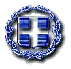 ΕΛΛΗΝΙΚΗ  ΔΗΜΟΚΡΑΤΙΑΥΠΟΥΡΓΕΙΟ ΕΘΝΙΚΗΣ ΠΑΙΔΕΙΑΣ ΔΙΑ ΒΙΟΥ ΜΑΘΗΣΗΣ & ΘΡΗΣΚΕΥΜΑΤΩΝΠάτρα ,         21/ 5 /2014ΠΕΡΙΦΕΡΕΙΑΚΗ Δ/ΝΣΗ Π/ΘΜΙΑΣ & Δ/ΘΜΙΑΣ ΕΚΠ/ΣΗΣΑρ.Πρωτ.:1400ΔΥΤΙΚΗΣ  ΕΛΛΑΔΑΣΔιεύθυνση Διεθνών ΣχέσεωνΥΠΔΒΜΘΔ/ΝΣΗ  Δ/ΘΜΙΑΣ  ΕΚΠ/ΣΗΣ ΑΧΑΙΑΣΔιεύθυνση Διεθνών ΣχέσεωνΥΠΔΒΜΘ  ΠΡΟΣ: Διεύθυνση Διεθνών ΣχέσεωνΥΠΔΒΜΘ4Ο  ΓΕΝΙΚΟ ΛΥΚΕΙΟ ΠΑΤΡΩΝΔιεύθυνση Διεθνών ΣχέσεωνΥΠΔΒΜΘΤαχ.Δ/νση : Aρόης 11Ταχ. Κωδ. :   26331Τηλέφωνο / fax :   2610 620198Τηλέφωνο: 2610271918 E-mail:      mail@4lyk-patras.ach.sch.gr Ιστότοπος:   http://4lyk-patras.ach.sch.grΚΟΙΝ: -- Περιφερειακή Διεύθυνση Πρωτοβάθμιας και Δευτεροβάθμιας Εκπαίδευσης Δυτικής Ελλάδος---Διεύθυνση Δευτεροβάθμιας Εκπαίδευσης  Αχαΐας